МИНИСТЕРСТВО ГРАЖДАНСКОЙ ОБОРОНЫ,ЧРЕЗВЫЧАЙНЫХ СИТУАЦИЙ И РЕГИОНАЛЬНОЙ БЕЗОПАСНОСТИКРАСНОДАРСКОГО КРАЯПРИКАЗот 29 мая 2014 г. N 128ОБ ОБЩЕСТВЕННОМ СОВЕТЕПРИ МИНИСТЕРСТВЕ ГРАЖДАНСКОЙ ОБОРОНЫ И ЧРЕЗВЫЧАЙНЫХСИТУАЦИЙ КРАСНОДАРСКОГО КРАЯВ соответствии с постановлением главы администрации (губернатора) Краснодарского края от 21 марта 2014 года N 217 "О порядке образования общественных советов при исполнительных органах государственной власти Краснодарского края" приказываю:1. Образовать Общественный совет при министерстве гражданской обороны и чрезвычайных ситуаций Краснодарского края.(в ред. Приказа Министерства ГО и ЧС Краснодарского края от 17.07.2017 N 130)2. Утвердить:положение об Общественном совете при министерстве гражданской обороны и чрезвычайных ситуаций Краснодарского края (приложение N 1);(в ред. Приказа Министерства ГО и ЧС Краснодарского края от 17.07.2017 N 130)состав Общественного совета при министерстве гражданской обороны и чрезвычайных ситуаций Краснодарского края (приложение N 2).(в ред. Приказа Министерства ГО и ЧС Краснодарского края от 17.07.2017 N 130)3. Отделу информационной и административной работы (Майоров) обеспечивать организационно-техническое сопровождение деятельности Общественного совета при министерстве гражданской обороны и чрезвычайных ситуаций Краснодарского края.(в ред. Приказа Министерства ГО и ЧС Краснодарского края от 17.07.2017 N 130)4. Отделу по вопросам государственной службы кадров, правовой и специальной работы (Хренова) обеспечить размещение настоящего приказа на официальном сайте министерства гражданской обороны и чрезвычайных ситуаций Краснодарского края.(в ред. Приказа Министерства ГО и ЧС Краснодарского края от 17.07.2017 N 130)5. Контроль за выполнением настоящего приказа возложить на Э.Е. Мовсесяна, заместителя министра гражданской обороны и чрезвычайных ситуаций Краснодарского края.(в ред. Приказа Министерства ГО и ЧС Краснодарского края от 17.07.2017 N 130)6. Приказ вступает в силу со дня его официального опубликования.МинистрБ.Т.ГЛЕБОВПриложение N 1Утвержденоприказомминистерства гражданской обороны,чрезвычайных ситуацийи региональной безопасностиКраснодарского краяот 29 мая 2014 г. N 128ПОЛОЖЕНИЕОБ ОБЩЕСТВЕННОМ СОВЕТЕ ПРИ МИНИСТЕРСТВЕГРАЖДАНСКОЙ ОБОРОНЫ И ЧРЕЗВЫЧАЙНЫХ СИТУАЦИЙКРАСНОДАРСКОГО КРАЯ1. Общие положения1.1. Настоящее Положение определяет компетенцию и порядок деятельности Общественного совета при министерстве гражданской обороны и чрезвычайных ситуаций Краснодарского края (далее - Общественный совет), порядок формирования состава Общественного совета и порядок взаимодействия министерства гражданской обороны и чрезвычайных ситуаций Краснодарского края (далее - Министерство) с Общественной палатой Краснодарского края, а также порядок и условия включения в состав Общественного совета независимых от органов государственной власти Краснодарского края экспертов, представителей заинтересованных общественных организаций и иных лиц.1.2. Общественный совет является постоянно действующим органом, образуемым при Министерстве, выполняет консультативно-совещательные функции и участвует в осуществлении общественного контроля за деятельностью Министерства в порядке и формах, которые предусмотрены Федеральным законом от 21 июля 2014 года N 212-ФЗ "Об основах общественного контроля в Российской Федерации", другими федеральными законами и иными нормативными правовыми актами Российской Федерации, законами и иными нормативными правовыми актами Краснодарского края, настоящим Положением.1.3. Общественный совет в своей деятельности руководствуется Конституцией Российской Федерации, федеральными законами, иными нормативными правовыми актами Российской Федерации, Уставом Краснодарского края, законами Краснодарского края, иными нормативными правовыми актами Краснодарского края.1.4. Общественный совет обеспечивает взаимодействие граждан Российской Федерации, проживающих на территории Краснодарского края, общественных объединений и иных некоммерческих организаций с Министерством в целях учета потребности и интересов граждан Российской Федерации, проживающих на территории Краснодарского края, защиты их прав и свобод, а также прав общественных объединений при формировании и реализации государственной политики в сфере, относящейся к компетенции Министерства.1.5. Общественный совет осуществляет свою деятельность на основе принципов законности, уважения прав и свобод человека.1.6. Решения Общественного совета, итоговые документы, подготовленные по результатам общественного контроля, подлежат обязательному рассмотрению Министерством. Предложения, рекомендации и выводы, содержащиеся в этих документах, учитываются Министерством при реализации установленных задач и функций.2. Основные задачи и функции Общественного совета2.1. Задачами Общественного совета являются:оптимизация взаимодействия Министерства и гражданского общества в установленной для Министерства сфере деятельности;выдвижение и обсуждение общественных инициатив, связанных с деятельностью Министерства;рассмотрение проектов правовых актов Краснодарского края, относящихся к компетенции Министерства, подлежащих направлению в Общественный совет в соответствии с законодательством Краснодарского края;выработка рекомендаций, в том числе при определении приоритетов в сфере деятельности Министерства;анализ основных проблем в сфере деятельности Министерства;участие в осуществлении общественного контроля за деятельностью Министерства в порядке и формах, предусмотренных законодательством.3. Компетенция Общественного совета3.1. Общественный совет для выполнения задач, указанных в пункте 2.1 настоящего Положения, осуществляет следующие полномочия:организует работу по привлечению граждан Российской Федерации, проживающих на территории Краснодарского края, представителей общественных объединений и иных организаций к обсуждению вопросов, относящихся к сфере деятельности Министерства;проводит рассмотрение проектов правовых актов Краснодарского края, относящихся к компетенции Министерства, подлежащих направлению в Общественный совет в соответствии с законодательством Краснодарского края;разрабатывает рекомендации, в том числе при определении приоритетов в сфере деятельности Министерства;осуществляет подготовку и принятие экспертных заключений;устанавливает в соответствии с законодательством порядки организации и проведения общественной проверки, общественной экспертизы, общественного обсуждения;участвует в установленном законодательством порядке в комиссиях, созданных в Министерстве.3.2. Общественный совет вправе:приглашать на заседания Общественного совета представителей органов государственной власти Краснодарского края, представителей общественных объединений и иных организаций;создавать по вопросам, относящимся к компетенции Общественного совета, комиссии и рабочие группы.4. Порядок формирования состава Общественного совета,порядок взаимодействия министерства гражданской обороныи чрезвычайных ситуаций Краснодарского края Краснодарскогокрая с Общественной палатой Краснодарского краяпри формировании состава Общественного совета, порядоки условия включения в состав Общественного советанезависимых экспертов, представителей заинтересованныхобщественных организаций и иных лиц4.1. Состав Общественного совета формируется в соответствии с частью 2 статьи 15 Закона Краснодарского края от 3 марта 2017 года N 3575-КЗ "Об Общественной палате Краснодарского края и о внесении изменений в отдельные законодательные акты Краснодарского края", постановлением главы администрации (губернатора) Краснодарского края от 21 марта 2014 г. N 217 "О порядке образования общественных советов при исполнительных органах государственной власти Краснодарского края" и утверждается приказом Министерства.4.2. В состав Общественного совета не могут входить лица, замещающие государственные должности Российской Федерации и субъектов Российской Федерации, должности государственной службы Российской Федерации и субъектов Российской Федерации, и лица, замещающие муниципальные должности и должности муниципальной службы, а также другие лица, которые в соответствии с Законом Краснодарского края от 3 марта 2017 г. N 3575-КЗ "Об Общественной палате Краснодарского края и о внесении изменений в отдельные законодательные акты Краснодарского края" не могут быть членами Общественной палаты Российской Федерации.4.3. Члены Общественного совета исполняют свои обязанности на общественных началах.4.4. Общественный совет формируется на основе добровольного участия в его деятельности граждан Российской Федерации, проживающих на территории Краснодарского края.В состав Общественного совета включаются члены Общественной палаты Краснодарского края, независимые от органов государственной власти Краснодарского края эксперты, представители заинтересованных общественных организаций и иные лица, выразившие согласие на участие в деятельности Общественного совета.4.5. Состав Общественного совета Министерства формируется из числа кандидатов, выдвинутых в члены Общественного совета:Общественной палатой Краснодарского края;независимыми от органов государственной власти Краснодарского края экспертами;представителями заинтересованных общественных организаций и иными лицами;министром гражданской обороны и чрезвычайных ситуаций Краснодарского края финансов Краснодарского края (далее - Министр).Количественный состав Общественного совета составляет не более 9 человек.Срок полномочий членов Общественного совета истекает через три года со дня первого заседания Общественного совета нового состава.4.6. Кандидаты в состав Общественного совета должны соответствовать следующим требованиям:иметь гражданство Российской Федерации и возраст от 18 лет;не иметь конфликта интересов, связанного с осуществлением деятельности члена Общественного совета;не являться лицами, указанными в пункте 4.2 настоящего Положения.4.7. В состав Общественного совета могут быть включены кандидатуры, выдвигаемые от общественных организаций:имеющих государственную регистрацию и осуществляющих деятельность на территории Российской Федерации;имеющих период деятельности не менее трех лет с даты государственной регистрации на момент образования Общественного совета;не находящихся в процессе ликвидации.4.7.1. Лица, выдвинутые общественными организациями в соответствии с 4.7 настоящего Положения, направляют в министерство информационное письмо от организации, содержащее:полное наименование общественной организации;идентификационный номер налогоплательщика, основной государственный регистрационный номер;описание деятельности организации;фамилию, имя, отчество кандидата, дату его рождения, сведения о месте работы кандидата, гражданстве, о его соответствии требованиям, предъявляемым к кандидатам в члены Общественного совета, а также об отсутствии ограничений для вхождения в состав Общественного совета.К информационному письму должны быть приложены:выписка из устава организации о ее целях и задачах;биографическая справка со сведениями о трудовой и общественной деятельности кандидата, а также письменное согласие кандидата войти в состав Общественного совета, на размещение представленных сведений о кандидате на официальном сайте Министерства, раскрытие указанных сведений иным способом в целях общественного обсуждения кандидатов в члены Общественного совета, а также согласие на обработку персональных данных кандидата Министерством в целях формирования состава Общественного совета.4.7.2. Граждане Российской Федерации, независимые от органов государственной власти Краснодарского края эксперты, изъявившие желание войти в состав Общественного совета, направляют в министерство следующие, составленные в произвольной форме документы:заявление кандидата в члены Общественного совета на имя министра о согласии войти в состав Общественного совета;письменное согласие кандидата войти в состав Общественного совета, на размещение представленных сведений о кандидате на официальном сайте Министерства, раскрытие указанных сведений иным способом в целях общественного обсуждения кандидатов в члены Общественного совета, а также согласие на обработку персональных данных кандидата Министерством в целях формирования состава Общественного совета;анкету кандидата в члены Общественного совета, содержащую фамилию, имя, отчество кандидата, дату его рождения, сведения о месте работы кандидата, месте жительства, гражданстве, о его соответствии требованиям, предъявляемым к кандидатам в члены Общественного совета, а также об отсутствии ограничений для вхождения в состав Общественного совета;биографическую справку со сведениями о трудовой и общественной деятельности кандидата.4.8. В течение 10 рабочих дней со дня завершения срока приема писем о выдвижении кандидатов в члены Общественного совета, Министерство формирует сводный перечень выдвинутых кандидатов и направляет его в Общественную палату Краснодарского края для согласования.После согласования перечня кандидатов с Общественной палатой Краснодарского края Министерство утверждает состав Общественного совета.Состав Общественного совета в течение 5 дней с момента его утверждения размещается на официальном сайте Министерства в сети Интернет.4.9. Полномочия члена Общественного совета прекращаются в случае:истечения срока его полномочий;подачи им заявления о выходе из состава Общественного совета;неспособности его в течение длительного времени по состоянию здоровья участвовать в работе Общественного совета;смерти члена Общественного совета;систематического неучастия без уважительных причин в заседаниях Общественного совета;выявления обстоятельств, не совместимых в соответствии с частью 2 статьи 9 Закона Краснодарского края от 3 марта 2017 г. N 3575-КЗ "Об Общественной палате Краснодарского края и о внесении изменений в отдельные законодательные акты Краснодарского края" со статусом члена Общественного совета;если по истечении тридцати дней со дня первого заседания Общественного совета член Общественного совета не выполнил требование, предусмотренное частью 4 статьи 9 Закона Краснодарского края от 3 марта 2017 г. N 3575-КЗ "Об Общественной палате Краснодарского края и о внесении изменений в отдельные законодательные акты Краснодарского края";переезда на постоянное место жительства на пределы Краснодарского края.4.9.1. Полномочия члена Общественного совета приостанавливаются в случае:1) предъявления ему в порядке, установленном уголовно-процессуальным законодательством Российской Федерации, обвинения в совершении преступления;2) назначения ему административного наказания в виде административного ареста;3) регистрации его в качестве кандидата на должность Президента Российской Федерации, кандидата в депутаты законодательного (представительного) органа государственной власти, кандидата на должность высшего должностного лица субъекта Российской Федерации (руководителя высшего исполнительного органа государственной власти субъекта Российской Федерации), кандидата на замещение муниципальной должности, доверенного лица или уполномоченного представителя кандидата (избирательного объединения).Изменения в состав Общественного совета оформляются приказом Министерства по согласованию с Общественной палатой Краснодарского края.4.10. При истечении срока полномочий действующего состава Общественного совета, в целях формирования состава Общественного совета, на официальном сайте Министерства размещается уведомление о начале процедуры формирования состава Общественного совета (далее - уведомление) не позднее чем за 3 месяца до истечения полномочий действующего состава членов Общественного совета.В уведомлении должны быть указаны требования к кандидатам в члены Общественного совета, срок (не менее одного месяца с момента размещения уведомления) и адрес направления организациями и лицами, указанными в пункте 4.5 настоящего Положения, писем о выдвижении кандидатов в состав Общественного совета.5. Порядок деятельности Общественного совета5.1. Первое заседание Общественного совета проводится не позднее чем через 30 календарных дней после утверждения состава Общественного совета.5.2. Общественный совет осуществляет свою деятельность в соответствии с планом работы, согласованным с Министром, и утвержденным председателем Общественного совета.5.3. Основной формой деятельности Общественного совета являются заседания, которые проводятся не реже одного раза в полугодие и считаются правомочными при присутствии на нем не менее половины его членов.По решению председателя Общественного совета может быть проведено внеочередное заседание, а также заочное заседание с возможностью проведения заочного голосования.5.4. В заседаниях Общественного совета могут участвовать Министр, заместители министра, руководители структурных подразделений Министерства.5.5. Решения Общественного совета принимаются открытым и скрытым голосованием простым большинством голосов членов Общественного совета, участвующих в заседании (в заочном голосовании).При проведении заочного голосования количество участвующих должно быть не менее половины членов Общественного совета.При равенстве голосов председатель (председательствующий на заседании) Общественного совета имеет право решающего голоса.5.6. Решения Общественного совета оформляются протоколом заседания или протоколом заочного голосования в случае проведения заочного заседания.5.7. Члены Общественного совета, не согласные с решением Общественного совета, вправе изложить свое особое мнение, которое вносится в протокол заседания.5.8. Председатель Общественного совета, заместитель председателя Общественного совета и секретарь Общественного совета избираются на первом заседании из числа выдвинутых членами Общественного совета кандидатур открытым голосованием.5.9. Председатель Общественного совета:вносит предложения Министру по изменению состава Общественного совета;организует работу Общественного совета и председательствует на его заседаниях;подписывает протоколы заседаний и другие документы Общественного совета;утверждает план работы Общественного совета, повестку заседаний и состав лиц, приглашаемых на заседания;взаимодействует с Министром по вопросам реализации решений Общественного совета.5.10. Заместитель председателя Общественного совета:по поручению председателя Общественного совета председательствует на заседаниях в его отсутствие;участвует в подготовке планов работы Общественного совета, формировании состава экспертов и иных лиц, приглашаемых на заседание Общественного совета.5.11. Члены Общественного совета:обладают равными правами при обсуждении вопросов и голосовании;обязаны лично участвовать в заседании Общественного совета и не вправе делегировать свои полномочия другим лицам;имеют право вносить предложения по формированию повестки заседания Общественного совета, участвовать в комиссиях и рабочих группах, предлагать кандидатуры лиц, приглашаемых на заседания Общественного совета.5.12. Секретарь Общественного совета:уведомляет членов Общественного совета о дате, месте и повестке предстоящего заседания, а также знакомит членов Общественного совета с утвержденным планом работы Общественного совета;готовит и согласовывает с председателем Общественного совета проекты документов и иных материалов, необходимых для обсуждения на заседании Общественного совета;ведет, оформляет и рассылает членам Общественного совета протоколы заседаний Общественного совета;хранит документацию Общественного совета, готовит документы для архивного хранения и уничтожения.Министр гражданской обороны,чрезвычайных ситуаций и региональнойбезопасности Краснодарского краяБ.Т.ГЛЕБОВПриложение N 2Утвержденприказомминистерства гражданской обороныи чрезвычайных ситуацийКраснодарского краяот 29 мая 2014 г. N 128СОСТАВОБЩЕСТВЕННОГО СОВЕТА ПРИ МИНИСТЕРСТВЕ ГРАЖДАНСКОЙОБОРОНЫ И ЧРЕЗВЫЧАЙНЫХ СИТУАЦИЙ КРАСНОДАРСКОГО КРАЯМинистр гражданской обороны,чрезвычайных ситуаций и региональнойбезопасности Краснодарского краяБ.Т.ГЛЕБОВ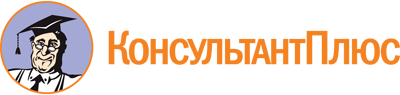 Приказ Министерства ГО, ЧС и региональной безопасности Краснодарского края от 29.05.2014 N 128
(ред. от 06.09.2022)
"Об Общественном совете при министерстве гражданской обороны и чрезвычайных ситуаций Краснодарского края"
(вместе с "Положением об Общественном совете при министерстве гражданской обороны и чрезвычайных ситуаций Краснодарского края", "Составом общественного совета при министерстве гражданской обороны и чрезвычайных ситуаций Краснодарского края")Документ предоставлен КонсультантПлюс

www.consultant.ru

Дата сохранения: 06.11.2022
 Список изменяющих документов(в ред. Приказа Министерства ГО, ЧС и региональной безопасностиКраснодарского края от 30.06.2015 N 154,Приказов Министерства ГО и ЧС Краснодарского края от 17.07.2017 N 130,от 31.01.2019 N 14, от 06.09.2022 N 160)Список изменяющих документов(в ред. Приказа Министерства ГО и ЧС Краснодарского краяот 06.09.2022 N 160)Список изменяющих документов(в ред. Приказа Министерства ГО и ЧС Краснодарского краяот 31.01.2019 N 14)ГрузинГеннадий Георгиевичпредседатель совета директоров ОАО "Юг-Инвестбанк", председатель Общественного советаСупрунВалерий Петровичведущий инженер отдела оперативного контроля и управления сети радиодоступ ОАО "Мобильные телесистемы", заместитель председателяШмаргиловаИрина Леонидовнапенсионер, секретарь Общественного советаДанчинНиколай Михайловичруководитель медицинской службы Краснодарской краевой организации Общественно-государственного объединения "Всероссийское физкультурно-спортивное общество Динамо"ПолевВладимир Владимировичпенсионер ФСБ РоссииКозловСергей Ефимовичпенсионер МВД РоссииДулинаНаталья ЕфимовнапенсионерДинекаВячеслав АлександровичпенсионерПопрядухинИгорь Павловиччлен Общественной палаты Краснодарского края.